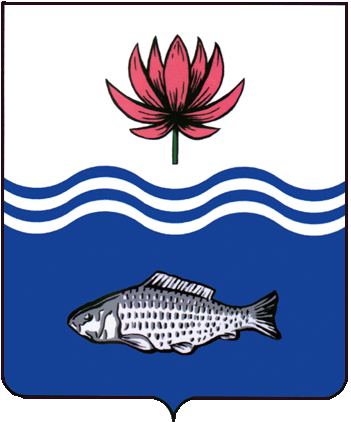 АДМИНИСТРАЦИЯ МО "ВОЛОДАРСКИЙ РАЙОН"АСТРАХАНСКОЙ ОБЛАСТИПОСТАНОВЛЕНИЕО предоставлении в собственностьземельного участка, расположенного по адресу:с. Барановка, ул. Курмангазы, 44,вид разрешенного использования: индивидуальное жилищное строительствоВ связи с обращением Ашаховой Маржан Халитовны, в соответствии со ст. 39.3, 39.20 Земельного кодекса РФ, выпиской из Единого государственного реестра недвижимости об основных характеристиках и зарегистрированных правах на объект недвижимости, администрация МО «Володарский район»ПОСТАНОВЛЯЕТ:1.Предоставить Ашаховой Маржан Халитовне, 25.09.1969 г.р. (паспорт 12 14 553471, выдан ОУФМС России по Астраханской области в Володарском районе, 22.10.2014 г., проживающей по адресу: Астраханская область, Володарский район, с. Козлово, ул. Октябрьская, д. 66) в собственность (за плату) земельный участок из категории «земли населенных пунктов», площадью 588 кв. м., с кадастровым номером 30:02:080101:225, расположенного по адресу: Астраханская область, Володарский район, с. Барановка, ул. Курмангазы, 44, вид разрешенного использования: индивидуальное жилищное строительство.2.Ашаховой Маржан Халитовне:2.1.Заключить с администрацией МО «Володарский район» и зарегистрировать в Володарском отделе Управления Федеральной службы государственной регистрации, кадастра и картографии по Астраханской области соглашение о расторжении договора аренды земельного участка от 01.02.2019 г. № 14.2.2.Заключить договор купли-продажи и зарегистрировать право собственности на земельный участок в Володарском отделе Управления Федеральной службы государственной регистрации, кадастра и картографии по Астраханской области.2.3.Ежегодно вносить причитающийся размер земельного налога в установленные сроки.2.4.При эксплуатации объекта руководствоваться действующим законодательством РФ.2.5.При перемене места жительства сообщить в ИФНС по Астраханской области (по месту регистрации).3.Постановление администрации МО «Володарский район» от 01.02.2019 г. № 143 считать утратившим силу.4.Отделу земельных и имущественных отношений, жилищной политики администрации МО «Володарский район» внести соответствующие изменения в учетную и справочную документацию.5.Контроль за исполнением настоящего постановления оставляю за собой.И.о. заместителя главы по оперативной работе						Н.С. Беккуловаот 19.08.2020 г.N 905